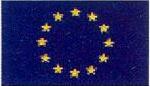 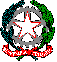 ISTITUTO SUPERIORE STATALESETTORI ECONOMICO – TECNOLOGICO - ENOGASTRONOMICO“MANLIO ROSSI DORIA”Via Manlio Rossi Doria, 2 – 80034 MARIGLIANO (NA) - Telefono 081 885 13 43 – e-mail  nais134005@istruzione.itCodice Fiscale 92057380633 – PEC nais134005@pec.istruzioneAVVISO n°180Ai sig.ri docentiAi tecnici di laboratorioAl D.S.G.A          							- SEDE - e-mail e sito WEB -Oggetto: SOMMINISTRAZIONE DELLE PROVE INVALSI 2022 COMPUTER BASED (CBT) ALLE CLASSI QUINTE -Si comunica che dal giorno LUNEDI’ 21/03/2022 a VENERDI’ 25/03/2022, è attiva la finestra per la somministrazione delle prove INVALSI delle classi quinte  secondo il seguente calendario; le classi QUINTE si recheranno nei laboratori n. 1-2-3, accompagnate dagli insegnanti in orario che provvederanno alla vigilanza.Gli  studenti accederanno con le loro credenziali su:  https://ms13.invalsi.taocloud.org Le 3 prove di ITALIANO , MATEMATICA E INGLESE (lettura e ascolto), si svolgeranno completamente online(CBT) e la partecipazione degli allievi è obbligatoria, ma non è requisito indispensabile  per l’ammissione agli esami di stato.Gli alunni assenti dovranno svolgere singolarmente le prove negli altri giorni di somministrazione , oppure nella sessione straordinaria di maggio. Negli orari previsti per lo svolgimento delle prove saranno sospese le attività didattiche nei laboratori suddetti. I tecnici provvederanno  a predisporre i computer per la somministrazione e a supportare i docenti somministratori durante lo svolgimento delle prove. Il Docente  somministratore fornirà le credenziali di accesso per ciascuna delle prove. Durante lo svolgimento della prova gli alunni saranno assistiti da  un assistente tecnico di laboratorio e dai Docenti che  sono tenuti alla sorveglianza delle classi secondo il loro orario di servizio. Si precisa che per motivi organizzativi, lunedì 21 la prova terminerà 15 minuti dopo l’orario consueto di lezione: gli alunni e i docenti in servizio si tratterranno fino al termine della prova.Si confida nella collaborazione di tutti i docenti  e di tutto il personale della scuola.Marigliano, 07/03/2022						IL DIRIGENTE SCOLASTICO                                                                                                          Prof.ssa Angela Buglione21 marzo 2022 = PROVA DI ITALIANO: la prova da quest’anno avrà la durata di 120 minuti, più 15 minuti per il                                                                       questionario studente21 marzo 2022 = PROVA DI ITALIANO: la prova da quest’anno avrà la durata di 120 minuti, più 15 minuti per il                                                                       questionario studente21 marzo 2022 = PROVA DI ITALIANO: la prova da quest’anno avrà la durata di 120 minuti, più 15 minuti per il                                                                       questionario studente21 marzo 2022 = PROVA DI ITALIANO: la prova da quest’anno avrà la durata di 120 minuti, più 15 minuti per il                                                                       questionario studente21 marzo 2022 = PROVA DI ITALIANO: la prova da quest’anno avrà la durata di 120 minuti, più 15 minuti per il                                                                       questionario studenteLaboratorioOrarioCLASSEOrarioCLASSEn.1 (piano primo)8:15- 10:455 A TUR11:00- 13:155 A AGR/CATn.2 (piano primo)8:15- 10:455 B TUR11:00- 13:155 B INFn.3 (secondo piano)8:15- 10:455 A INF 11:00- 13:155 A AFM22 marzo 2022 = PROVA DI MATEMATICA: la prova da quest’anno avrà la durata di 120 minuti, più 15 minuti per il                                                                               questionario studente22 marzo 2022 = PROVA DI MATEMATICA: la prova da quest’anno avrà la durata di 120 minuti, più 15 minuti per il                                                                               questionario studente22 marzo 2022 = PROVA DI MATEMATICA: la prova da quest’anno avrà la durata di 120 minuti, più 15 minuti per il                                                                               questionario studente22 marzo 2022 = PROVA DI MATEMATICA: la prova da quest’anno avrà la durata di 120 minuti, più 15 minuti per il                                                                               questionario studente22 marzo 2022 = PROVA DI MATEMATICA: la prova da quest’anno avrà la durata di 120 minuti, più 15 minuti per il                                                                               questionario studenteLaboratorioOrarioCLASSEOrarioCLASSEn.1 (piano primo)8:15- 10:455 A AGR/CAT11:00- 13:155 A TUR n.2 (piano primo)8:15- 10:455 A AFM11:00- 13:155 B INFn.3 (secondo piano)8:15- 10:455 A INF11:00- 13:155 B TUR23 marzo 2022 = PROVA DI INGLESE: inglese - reading :90 minuti                                                                   Inglese - listening: 60 minuti23 marzo 2022 = PROVA DI INGLESE: inglese - reading :90 minuti                                                                   Inglese - listening: 60 minuti23 marzo 2022 = PROVA DI INGLESE: inglese - reading :90 minuti                                                                   Inglese - listening: 60 minuti23 marzo 2022 = PROVA DI INGLESE: inglese - reading :90 minuti                                                                   Inglese - listening: 60 minuti23 marzo 2022 = PROVA DI INGLESE: inglese - reading :90 minuti                                                                   Inglese - listening: 60 minutiLaboratorioOrarioCLASSEOrarioCLASSEn.1 (piano primo)8:15- 9:4510:00 -11:005 A TUR11:15- 12:4513:00 – 14:005 A AGR/CATn.2 (piano primo)8:15- 9:4510:00 -11:005 A INF 11:15- 12:4513:00 – 14:005 A AFMn.3 (secondo piano)8:15- 9:4510:00 -11:005 B INF 11:15- 12:4513:00 – 14:005 B TUR